ПРАВИТЕЛЬСТВО ЛЕНИНГРАДСКОЙ ОБЛАСТИПОСТАНОВЛЕНИЕот 23 марта 2018 г. N 101О ПОРЯДКЕ И УСЛОВИЯХ ПРЕДОСТАВЛЕНИЯ НА ТЕРРИТОРИИЛЕНИНГРАДСКОЙ ОБЛАСТИ ПОЛНОЙ (ЧАСТИЧНОЙ) КОМПЕНСАЦИИСТОИМОСТИ ПУТЕВОК РАБОТАЮЩИМ ГРАЖДАНАМ В ОРГАНИЗАЦИИ ОТДЫХАДЕТЕЙ И ИХ ОЗДОРОВЛЕНИЯ СЕЗОННОГО ДЕЙСТВИЯ И КРУГЛОГОДИЧНОГОДЕЙСТВИЯ, САНАТОРНО-ОЗДОРОВИТЕЛЬНЫЕ ЛАГЕРЯ КРУГЛОГОДИЧНОГОДЕЙСТВИЯ И САНАТОРИИ ДЛЯ ДЕТЕЙВ соответствии с федеральными законами от 24 июля 1998 года N 124-ФЗ "Об основных гарантиях прав ребенка в Российской Федерации" и от 6 октября 1999 года N 184-ФЗ "Об общих принципах организации законодательных (представительных) и исполнительных органов государственной власти субъектов Российской Федерации", в целях организации и обеспечения отдыха детей Ленинградской области и их оздоровления Правительство Ленинградской области постановляет:1. Утвердить Положение о порядке и условиях предоставления на территории Ленинградской области полной (частичной) компенсации стоимости путевок работающим гражданам в организации отдыха детей и их оздоровления сезонного действия и круглогодичного действия, санаторно-оздоровительные лагеря круглогодичного действия и санатории для детей согласно приложению 1.2. Утвердить расчетную стоимость путевки в организации отдыха детей и их оздоровления сезонного действия и круглогодичного действия и расчетную стоимость путевки в санаторно-оздоровительные лагеря круглогодичного действия и санатории для детей согласно приложениям 2 и 3.3. Рекомендовать органам местного самоуправления муниципальных районов и городского округа Ленинградской области при выполнении мероприятий по обеспечению организации отдыха детей в каникулярное время руководствоваться расчетной стоимостью путевок, указанной в приложениях 2 и 3.4. Признать утратившими силу:постановление Правительства Ленинградской области от 17 марта 2016 года N 61 "О порядке и условиях предоставления на территории Ленинградской области частичной компенсации стоимости путевок работающим гражданам в загородные детские оздоровительные лагеря, санаторные оздоровительные лагеря круглогодичного действия и детские санатории";постановление Правительства Ленинградской области от 31 января 2017 года N 10 "О внесении изменений в постановление Правительства Ленинградской области от 17 марта 2016 года N 61 "О порядке и условиях предоставления на территории Ленинградской области частичной компенсации стоимости путевок работающим гражданам в загородные детские оздоровительные лагеря, санаторные оздоровительные лагеря круглогодичного действия и детские санатории";постановление Правительства Ленинградской области от 7 ноября 2017 года N 457 "О внесении изменений в постановление Правительства Ленинградской области от 17 марта 2016 года N 61 "О порядке и условиях предоставления на территории Ленинградской области частичной компенсации стоимости путевок работающим гражданам в загородные детские оздоровительные лагеря, санаторные оздоровительные лагеря круглогодичного действия и детские санатории".5. Контроль за исполнением постановления возложить на заместителя Председателя Правительства Ленинградской области по социальным вопросам.6. Настоящее постановление вступает в силу через 10 дней после официального опубликования и распространяется на правоотношения, возникшие с 1 января 2018 года.ГубернаторЛенинградской областиА.ДрозденкоУТВЕРЖДЕНОпостановлением ПравительстваЛенинградской областиот 23.03.2018 N 101(приложение 1)ПОЛОЖЕНИЕО ПОРЯДКЕ И УСЛОВИЯХ ПРЕДОСТАВЛЕНИЯ НА ТЕРРИТОРИИЛЕНИНГРАДСКОЙ ОБЛАСТИ ПОЛНОЙ (ЧАСТИЧНОЙ) КОМПЕНСАЦИИСТОИМОСТИ ПУТЕВОК РАБОТАЮЩИМ ГРАЖДАНАМ В ОРГАНИЗАЦИИ ОТДЫХАДЕТЕЙ И ИХ ОЗДОРОВЛЕНИЯ СЕЗОННОГО ДЕЙСТВИЯ И КРУГЛОГОДИЧНОГОДЕЙСТВИЯ, САНАТОРНО-ОЗДОРОВИТЕЛЬНЫЕ ЛАГЕРЯ КРУГЛОГОДИЧНОГОДЕЙСТВИЯ И САНАТОРИИ ДЛЯ ДЕТЕЙ1. Общие положения1.1. Настоящее Положение определяет порядок и условия предоставления полной (частичной) компенсации на территории Ленинградской области гражданам, состоящим в трудовых отношениях с организациями независимо от организационно-правовых форм и форм собственности, стоимости путевок за счет средств областного бюджета Ленинградской области в:организации отдыха детей и их оздоровления сезонного действия и круглогодичного действия (загородные лагеря отдыха и оздоровления детей, детские оздоровительные центры, детские оздоровительно-образовательные центры, специализированные (профильные) лагеря (спортивно-оздоровительные и другие лагеря);санаторно-оздоровительные лагеря круглогодичного действия для детей в возрасте от 6 до 17 лет (включительно);санатории для детей в возрасте от 4 до 17 лет (включительно) (далее - организации отдыха детей и их оздоровления, санаторно-оздоровительные лагеря и санатории для детей).1.2. Право на полную (частичную) компенсацию стоимости путевок в организации отдыха детей и их оздоровления, санаторно-оздоровительные лагеря и санатории для детей, расположенные на территории Российской Федерации, включенные в реестр организаций отдыха детей и их оздоровления, (далее - компенсация, путевки), имеет родитель (законный представитель) детей (в том числе детей, находящихся под опекой (попечительством), детей, находящихся в приемных семьях, а также усыновленных детей), состоящий в трудовых отношениях с организациями независимо от организационно-правовых форм и форм собственности.(в ред. Постановления Правительства Ленинградской области от 01.07.2019 N 299)1.3. Компенсация в размере 70 процентов от расчетной стоимости путевки предоставляется родителю (законному представителю), дети которого находились в организациях отдыха детей и их оздоровления со сроком пребывания до 21 дня и в санаторно-оздоровительных лагерях и санаториях для детей со сроком пребывания 24 дня в период с февраля по май (включительно) и с сентября по декабрь (включительно) текущего года.1.4. Размер компенсации составляет 70 процентов от фактической стоимости путевки, если фактическая стоимость путевки ниже расчетной стоимости путевки.1.5. Опекуну (попечителю), приемному родителю предоставляется компенсация в размере 100 процентов от расчетной стоимости путевки.2. Порядок предоставления компенсации2.1. Родитель (законный представитель) (далее - заявитель), заключивший договор с организацией отдыха детей и их оздоровления, санаторно-оздоровительным лагерем или санаторием для детей, открытых в соответствии с требованиями, установленными законодательством Российской Федерации, предметом которого является приобретение путевки на оказание услуг по организации отдыха и(или) оздоровления ребенка, получает компенсацию в размерах, указанных в пунктах 1.3 и 1.5 с учетом пункта 1.4 настоящего Положения.2.2. Заявитель в срок, указанный в пункте 2.3 настоящего Положения, после окончания пребывания ребенка в организациях отдыха детей и их оздоровления, санаторно-оздоровительных лагерях и санаториях для детей обращается в уполномоченный орган исполнительной власти Ленинградской области по организации и обеспечению отдыха и оздоровления детей (далее - уполномоченный орган) с заявлением о предоставлении компенсации стоимости путевки в организации отдыха детей и их оздоровления, санаторно-оздоровительные лагеря и санатории для детей по форме согласно приложению к настоящему Положению (далее - заявление) и прилагаемыми к нему документами:2.2.1. Обратный (отрывной) талон к путевке в оригинале, подтверждающий пребывание ребенка в организации отдыха детей и их оздоровления, санаторно-оздоровительном лагере и санатории для детей (иной документ, его заменяющий, определенный организацией отдыха детей и их оздоровления, санаторно-оздоровительным лагерем и санаторием для детей).(п. 2.2.1 в ред. Постановления Правительства Ленинградской области от 01.07.2019 N 299)2.2.2. Договор на приобретение путевки и договор на оказание услуг по организации отдыха и оздоровления детей или договор на оказание услуг по организации отдыха и оздоровления детей (далее - договор), подписанный заявителем.(п. 2.2.2 в ред. Постановления Правительства Ленинградской области от 01.07.2019 N 299)2.2.3. Документ, подтверждающий оплату заявителем путевки либо услуг по организации отдыха и оздоровления детей.(п. 2.2.3 в ред. Постановления Правительства Ленинградской области от 27.01.2020 N 22)2.2.4. Копия паспорта гражданина Российской Федерации или иного документа, удостоверяющего личность заявителя в соответствии с законодательством Российской Федерации.2.2.5. Справка с места работы заявителя, указанного в обратном (отрывном) талоне к путевке, полученная после окончания отдыха ребенка и подтверждающая факт трудоустройства в период отдыха ребенка и на момент обращения за предоставлением компенсации.2.2.6. Копия документа (свидетельство о браке, свидетельство о расторжении брака или иная справка), подтверждающего изменение фамилии заявителя (в случае изменения фамилии).2.2.7. Копия свидетельства о рождении ребенка и копия паспорта (для детей в возрасте от 14 лет), на которого приобретена путевка.2.2.8. Документ, подтверждающий проживание ребенка на территории Ленинградской области, в том числе на период пребывания ребенка в организациях отдыха детей и их оздоровления, санаторно-оздоровительных лагерях и санаториях для детей на основании соответствующего договора.2.2.9. Документ, подтверждающий наличие у заявителя банковского счета, открытого в банке, кредитной организации, с указанием реквизитов этого счета.2.2.10. В случае если заявитель является индивидуальным предпринимателем, дополнительно представляется выписка из Единого государственного реестра индивидуальных предпринимателей (ЕГРИП) за текущий год.2.2.11. В случае если заявитель является опекуном или попечителем, дополнительно представляется копия акта органа опеки и попечительства о назначении опекуна или попечителя. Приемный родитель дополнительно представляет копию договора о приемной семье.Копии документов, указанных в настоящем пункте, должны быть заверены в установленном законодательством порядке или представлены с предъявлением оригиналов. Не допускается внесение в документы каких-либо дополнений или исправлений, меняющих существо изложенного в документе.За предоставлением компенсации от имени заявителя вправе обратиться уполномоченное лицо с представлением документа, подтверждающего полномочия представителя заявителя, и документа, удостоверяющего его личность в соответствии с законодательством.2.3. Прием заявления и документов на выплату компенсации стоимости путевок, приобретенных в текущем календарном году, осуществляется до 15 декабря текущего календарного года.2.4. Порядок представления документов в целях получения компенсации, состав административных процедур устанавливаются административным регламентом предоставления государственной услуги по организации и обеспечению отдыха и оздоровления детей (за исключением полномочий органов местного самоуправления по организации отдыха детей в каникулярное время), утвержденным правовым актом уполномоченного органа.2.5. Представленное заявление должно отвечать следующим требованиям:не допускается использование сокращений и аббревиатур, а также подчисток, приписок, зачеркнутых слов и иных неоговоренных исправлений;сведения, указанные в заявлении, не должны расходиться или противоречить прилагаемым к заявлению документам;заявление должно соответствовать установленной форме.2.6. Основаниями для отказа в предоставлении компенсации являются:непредставление или представление не в полном объеме документов, указанных в пункте 2.2 настоящего Положения, которые заявитель в соответствии с законодательством, регулирующим предоставление государственных услуг, должен представить самостоятельно;представление документов, не подтверждающих наличия условий отнесения заявителя к категории лиц, указанных в пункте 1.2 настоящего Положения, имеющих право на получение компенсации;представление заявителем документов, не соответствующих требованиям, указанным в пункте 2.2 настоящего Положения;нарушение срока обращения за предоставлением компенсации, указанного в пункте 2.3 настоящего Положения;отсутствие организации отдыха детей и их оздоровления, санаторно-оздоровительного лагеря и санатория для детей, в которых согласно заключенному договору ребенку оказывались услуги по отдыху и(или) оздоровлению, в реестре организаций отдыха детей и их оздоровления;обращение за получением компенсации с нарушением сроков пребывания ребенка в организациях отдыха детей и их оздоровления, санаторно-оздоровительных лагерях и санаториях для детей, установленных пунктом 1.3 настоящего Положения;обращение за получением компенсации в случае, если заявителем произведена частичная оплата стоимости путевки в организацию отдыха детей и их оздоровления, санаторно-оздоровительный лагерь и санаторий для детей на сумму, равную размеру компенсации.2.7. Заявление и документы, предусмотренные пунктом 2.2 настоящего Положения, в течение 12 рабочих дней со дня их поступления рассматриваются комиссией по предоставлению на территории Ленинградской области полной (частичной) компенсации стоимости путевок работающим гражданам в организации отдыха детей и их оздоровления, санаторно-оздоровительные лагеря и санатории для детей (далее - комиссия), образованной правовым актом уполномоченного органа, на предмет предоставления либо отказа в предоставлении компенсации.2.8. Уполномоченный орган в течение восьми рабочих дней со дня поступления протокола комиссии, составленного по итогам рассмотрения заявления и прилагаемых к нему документов, с учетом мнения комиссии принимает решение о предоставлении либо отказе в предоставлении компенсации, которое оформляется правовым актом. В случае отказа в предоставлении компенсации уполномоченный орган в срок не позднее 10 рабочих дней со дня принятия решения уведомляет об этом заявителя с указанием основания отказа путем направления (вручения) заявителю решения в письменном виде.2.9. Выплата компенсации осуществляется уполномоченным органом в течение 14 рабочих дней со дня принятия (издания) правового акта уполномоченного органа о предоставлении компенсации посредством перечисления денежных средств на счет, открытый заявителем в банке, кредитной организации.Приложениек Положению...(Форма)                                       В комитет общего и профессионального                                       образования Ленинградской области                                 ЗАЯВЛЕНИЕ     о предоставлении полной (частичной) компенсации стоимости путевки               в организации отдыха детей и их оздоровления,          санаторно-оздоровительные лагеря и санатории для детей    Я, ___________________________________________________________________,                          (фамилия, имя, отчество)паспорт серия _________ N ________ выдан _________________________________,                                                (когда и кем выдан)проживающий (проживающая) по адресу: _________________________________________________________________________________________________________________   (адрес проживания, в том числе почтовый индекс, наименование региона,                       в том числе почтовый индекс,___________________________________________________________________________   наименование региона, района, города, села, иного населенного пункта,__________________________________________________________________________,                   улицы, номер дома, корпуса, квартиры)телефон ___________________________ e-mail ________________________________прошу предоставить мне полную (частичную) (нужное подчеркнуть)  компенсациюстоимости путевки в _______________________________________________________                        (полное наименование организации отдыха детей___________________________________________________________________________     и их оздоровления сезонного действия и круглогодичного действия,__________________________________________________________________________,  санаторно-оздоровительного лагеря круглогодичного действия и санатория                                для детей)период пребывания с "__" __________ 20__ года по "__" __________ 20__ года,для  ребенка,  родителем  (законным  представителем)  которого  я  являюсь,___________________________________________________________________________     (фамилия, имя, отчество ребенка, дата рождения, адрес проживания)в размере ___________________________________________ руб. ______ коп.Прошу перечислить полную (частичную) (нужное  подчеркнуть)  компенсацию  намой расчетный счет N ___________________________________, открытый в банке,кредитной организации _____________________________________________________                            (реквизиты банка, кредитной организации)__________________________________________________________________________.    К заявлению прилагаю следующие документы <*>:    --------------------------------    <*> Документы, прилагаемые к заявлению, нужно отметить знаком "V".    Достоверность представляемых сведений подтверждаю.    Согласен  (согласна)  на   обработку   моих   персональных   данных   иперсональных данных ребенка, родителем (законным представителем) которого яявляюсь, в целях предоставления компенсации  стоимости  путевок  работающимгражданам в организации отдыха детей и их оздоровления сезонного действия икруглогодичного действия, санаторно-оздоровительные лагеря  круглогодичногодействия и санатории для детей.    Срок действия согласия на обработку персональных данных составляет одингод.    Персональные данные, в отношении  которых  дается  настоящее  согласие,включают данные, указанные в  настоящем  заявлении  и  прилагаемых  к  немудокументах.    Действия с персональными данными включают в себя  их  обработку  (сбор,запись,  систематизацию,  накопление,  хранение,   уточнение   (обновление,изменение),   извлечение,   использование,    передачу    (распространение,предоставление,    доступ),    обезличивание,    блокирование,    удаление,уничтожение).    Согласие на обработку моих персональных данных  и  персональных  данныхребенка, родителем (законным представителем) которого я являюсь,  действуетсо дня подачи до дня отзыва мною в письменной форме._________________________        __________________________________________   (подпись заявителя)                     (расшифровка подписи)"__" ______________ 20__ года.УТВЕРЖДЕНАпостановлением ПравительстваЛенинградской областиот 23.03.2018 N 101(приложение 2)РАСЧЕТНАЯ СТОИМОСТЬ ПУТЕВКИВ ОРГАНИЗАЦИИ ОТДЫХА ДЕТЕЙ И ИХ ОЗДОРОВЛЕНИЯ СЕЗОННОГОДЕЙСТВИЯ И КРУГЛОГОДИЧНОГО ДЕЙСТВИЯУТВЕРЖДЕНАпостановлением ПравительстваЛенинградской областиот 23.03.2018 N 101(приложение 3)РАСЧЕТНАЯ СТОИМОСТЬ ПУТЕВКИВ САНАТОРНО-ОЗДОРОВИТЕЛЬНЫЕ ЛАГЕРЯ КРУГЛОГОДИЧНОГОДЕЙСТВИЯ И САНАТОРИИ ДЛЯ ДЕТЕЙ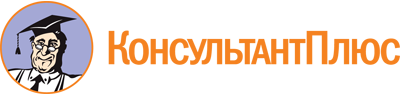 Постановление Правительства Ленинградской области от 23.03.2018 N 101
(ред. от 27.01.2020)
"О порядке и условиях предоставления на территории Ленинградской области полной (частичной) компенсации стоимости путевок работающим гражданам в организации отдыха детей и их оздоровления сезонного действия и круглогодичного действия, санаторно-оздоровительные лагеря круглогодичного действия и санатории для детей"Документ предоставлен КонсультантПлюс

www.consultant.ru

Дата сохранения: 07.07.2020
 Список изменяющих документов(в ред. Постановлений Правительства Ленинградской областиот 04.02.2019 N 28, от 01.07.2019 N 299, от 27.01.2020 N 22)Список изменяющих документов(в ред. Постановлений Правительства Ленинградской областиот 01.07.2019 N 299, от 27.01.2020 N 22)Список изменяющих документов(в ред. Постановления Правительства Ленинградской областиот 27.01.2020 N 22)Обратный (отрывной) талон к путевке в оригинале, подтверждающий пребывание ребенка в организации отдыха детей и их оздоровления, санаторно-оздоровительном лагере и санатории для детей (иной документ, его заменяющий, определенный организацией отдыха детей и их оздоровления, санаторно-оздоровительным лагерем и санаторием для детей)Договор на приобретение путевки и договор на оказание услуг по организации отдыха и оздоровления детей или договор на оказание услуг по организации отдыха и оздоровления детей, подписанный заявителемДокумент, подтверждающий оплату заявителем путевки либо услуг по организации отдыха и оздоровления детейКопия паспорта гражданина Российской Федерации или иного документа, удостоверяющего личность заявителя в соответствии с законодательством Российской ФедерацииСправка с места работы заявителя, указанного в обратном (отрывном) талоне к путевке, полученная после окончания отдыха ребенка и подтверждающая факт трудоустройства в период отдыха ребенка и на момент обращения за предоставлением компенсацииКопия документа (свидетельство о браке, свидетельство о расторжении брака или иная справка), подтверждающего изменение фамилии заявителя (в случае изменения фамилии)Копия свидетельства о рождении ребенка (паспорта для детей в возрасте от 14 лет), на которого приобретена путевкаДокумент, подтверждающий проживание ребенка на территории Ленинградской области, в том числе на период пребывания ребенка в организациях отдыха детей и их оздоровления, санаторно-оздоровительном лагере и санатории для детейДокумент, подтверждающий наличие у заявителя банковского счета, открытого в банке, кредитной организации, с указанием реквизитов этого счетаВыписка из Единого государственного реестра индивидуальных предпринимателей (ЕГРИП) за текущий год (в случае если заявитель является индивидуальным предпринимателем)Копия акта органа опеки и попечительства о назначении опекуна или попечителя (для опекунов, попечителей), копия договора о приемной семье (для приемных родителей)Список изменяющих документов(в ред. Постановления Правительства Ленинградской областиот 27.01.2020 N 22)N п/пРасходыСтоимость за один койко-день (рублей)Стоимость за 21 койко-день (рублей)12341Заработная плата с начислениями383,028043,421в том числе:1заработная плата294,186177,781начисления (30,2 проц.)88,841865,642Питание445,309351,303Культмассовые мероприятия11,7245,704Лечение и медицинские услуги29,38616,985Теплоснабжение25,57536,976Водоснабжение3,7879,387Электроэнергия27,29573,098Транспортные услуги15,94334,749Стирка белья19,76414,9610Вывоз мусора43,72918,1211Услуги связи5,23109,8312Услуги Роспотребнадзора10,98230,5813Хозяйственные расходы8,87186,2714Обслуживание кухонного оборудования5,24110,0415Мероприятия по правилам техники безопасности7,11149,3116Ремонтно-строительные работы43,2907,2017Организация охраны территории19,54410,3418Страхование от несчастных случаев5,00105,0019Прочие расходы14,37301,77Итого1125,0023625,00Список изменяющих документов(в ред. Постановления Правительства Ленинградской областиот 27.01.2020 N 22)N п/пРасходыСтоимость за один койко-день (рублей)Стоимость за 24 койко-дня (рублей)12341Заработная плата с начислениями383,029192,481в том числе:1заработная плата294,187060,321начисления (30,2 проц.)88,842132,162Питание445,3010687,203Культмассовые мероприятия11,7280,804Лечение и медицинские услуги29,38705,125Теплоснабжение25,57613,686Водоснабжение3,7890,727Электроэнергия27,29654,968Транспортные услуги15,94382,569Стирка белья19,76474,2410Вывоз мусора43,721049,2811Услуги связи5,23125,5212Услуги Роспотребнадзора10,98263,5213Хозяйственные расходы8,87212,8814Обслуживание кухонного оборудования5,24125,7615Мероприятия по правилам техники безопасности7,11170,6416Ремонтно-строительные работы43,21036,8017Организация охраны территории19,54468,9618Страхование от несчастных случаев5,00120,0019Прочие расходы14,37344,88Итого1125,027000,00